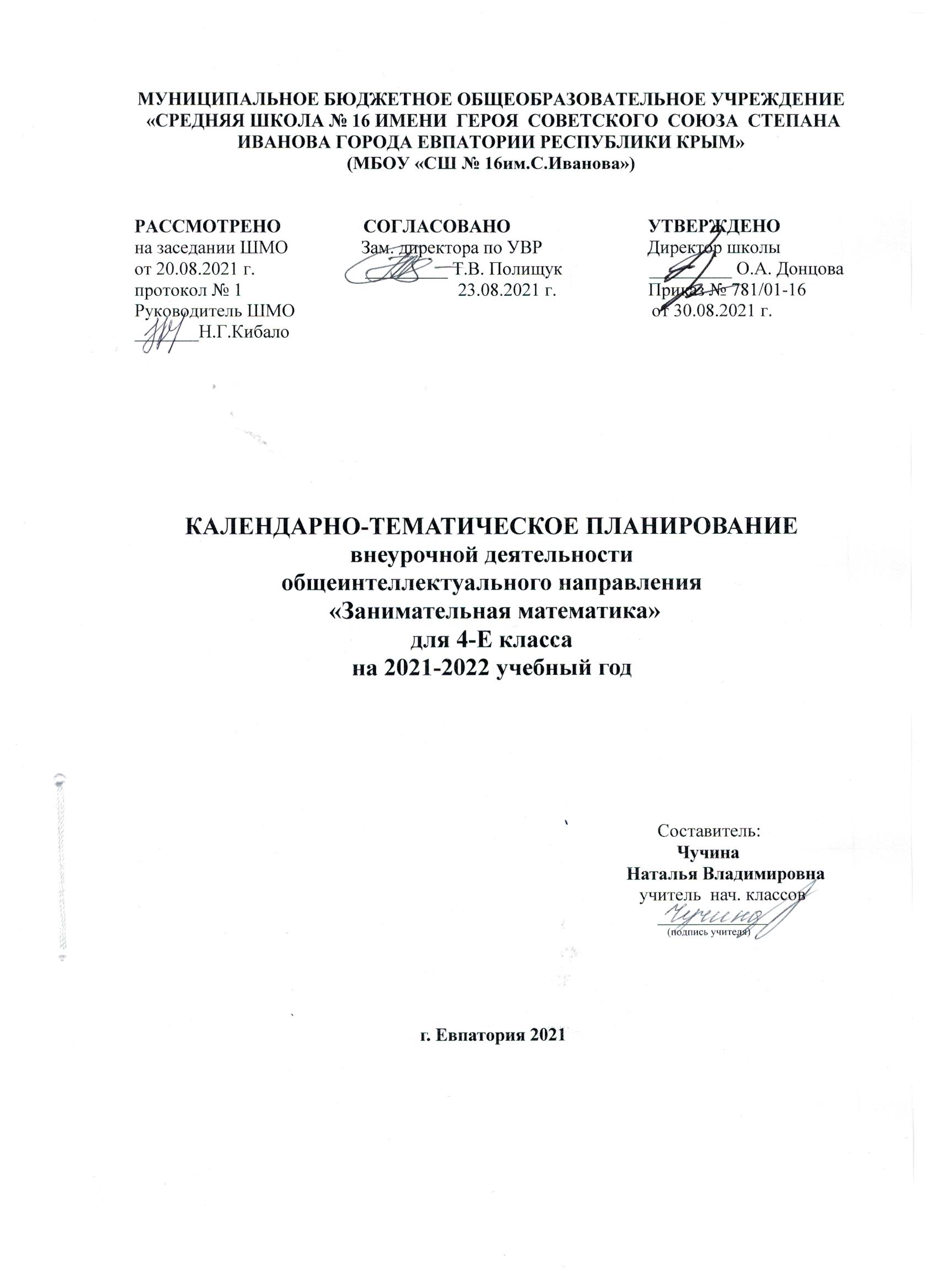 № п/п№ п/пДатаДатаТема  занятияпланфактпланфактТема  занятия101.09.Интеллектуальная разминка.208.09.Числа-великаны.315.09.Мир занимательных задач.422.09.Кто что увидит?529.09.Римские цифры.606.10.Числовые головоломки.713.10.Секреты задач.820.10.В царстве смекалки.927.10.Математический марафон.1010.11.«Спичечный» конструктор.1117.11.«Спичечный» конструктор.1224.11.Выбери маршрут.1301.12.Интеллектуальная разминка.1408.12.Математические фокусы.1515.12.Занимательное моделирование.1622.12.Занимательное моделирование.1729.12.Занимательное моделирование.1812.01.Математическая копилка.1919.01.Какие слова спрятаны в таблице?2026.01.«Математика — наш друг!»2102.02.Решай, отгадывай, считай.2209.02.В царстве смекалки.2316.02.В царстве смекалки.2402.03.Числовые головоломки.2509.03.Мир занимательных задач.2616.03.Мир занимательных задач.2730.03.Математические фокусы.2806.04.Интеллектуальная разминка.2913.04.Интеллектуальная разминка.3020.04.Блиц-турнир по решению задач.3127.04.Математическая копилка.3204.05.Геометрические фигуры вокруг нас.3311.05.Математический лабиринт.3418.05.Математический праздник.